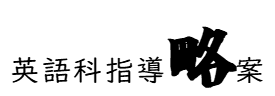 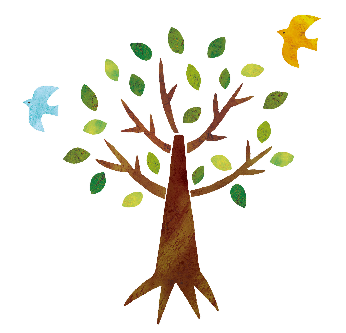 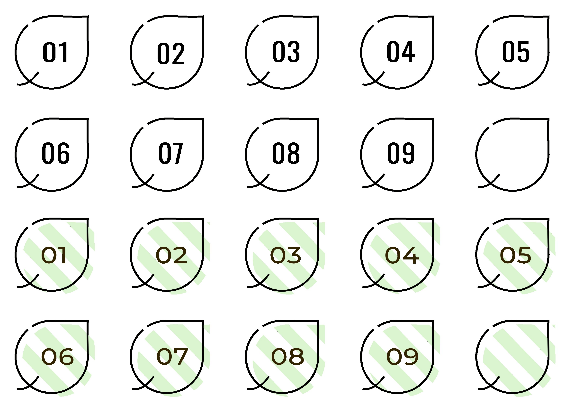      単元のゴール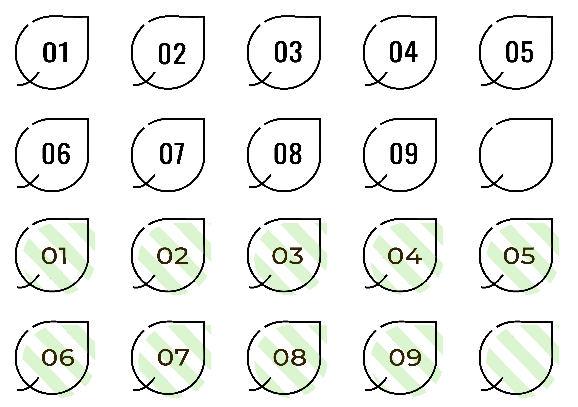 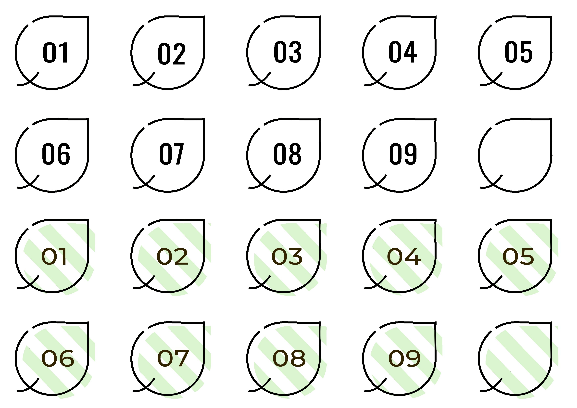 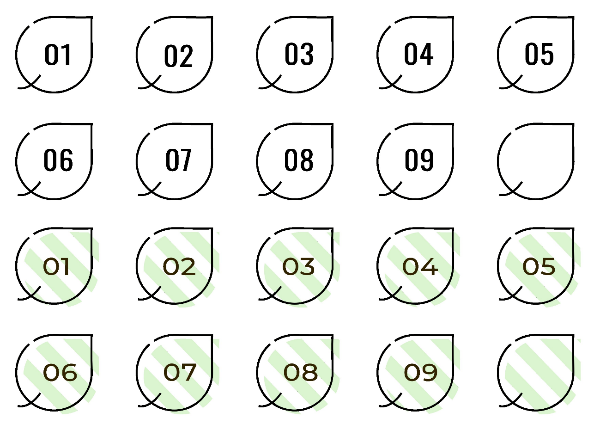 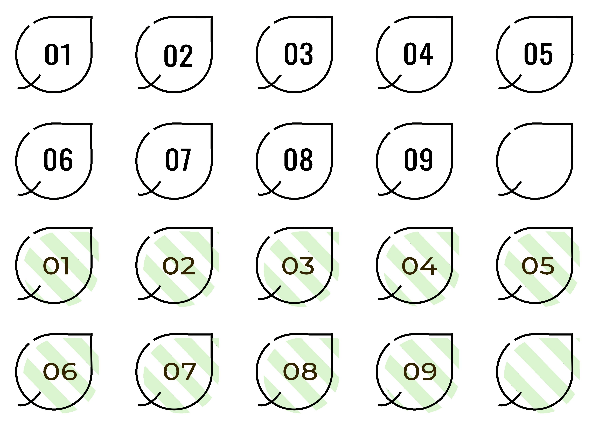 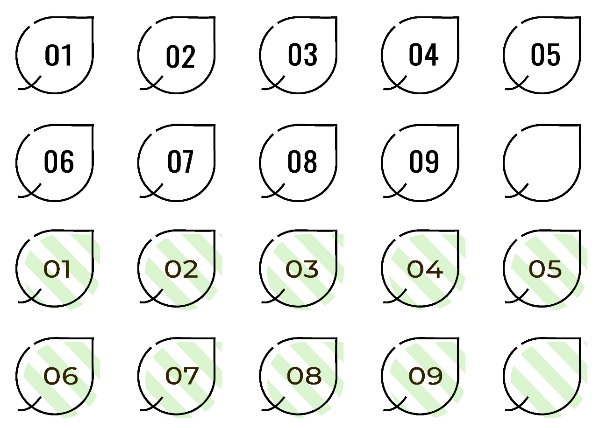 知識・技能思考・判断・表現主体的に学習に取り組む態度